Year 4 Unit 5: Securing Multiplication Facts (1week)Key Objectives:Representations:Exploring patterns within and between multiplication tables Identify multiplication patterns Predict and identify multiplication patterns Use a variety of models to explore relationships and patterns across multiplication tables pupils know, making connections within and between these multiplication tables. 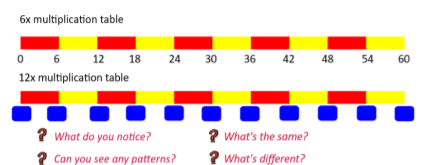 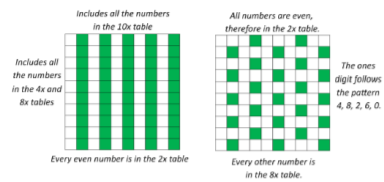 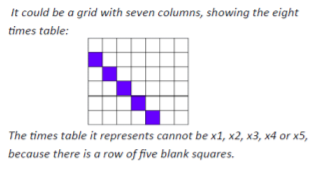 Deepening understanding of multiples of seven and nine Multiples of 9 Multiples of 7 Build upon the models used to focus on the lesser known seven and nine times tables. Encourage pupils to create their own meaningful concrete, pictorial and abstract representations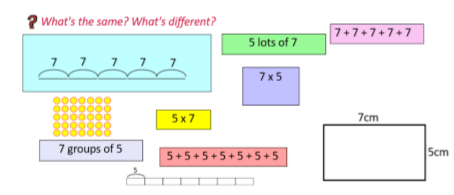 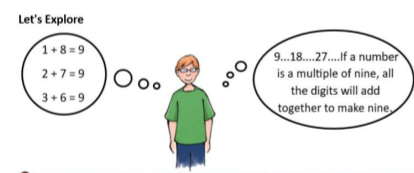 